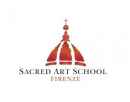 Corso del sabato di oreficeria febbraio - marzo 2021Orario: sabato 6 febbraio 2021, 9.00 - 13.00 sabato 13 febbraio 2021, 9.00 - 13.00sabato 20 febbraio 2021, 9.00 - 13.00sabato 27 febbraio 2021, 9.00 - 13.00sabato 6 marzo 2021, 9.00 - 13.00sabato 13 marzo 2021, 9.00 - 13.00			Totale: 24 oreCosto: 400 €, comprensive dell’attrezzatura e del materiale di consumo (rame, ottone, cera). Se si desidera lavorare con argento, gli allievi se lo possono procurare per proprio conto o lo possono acquistare presso la scuola. Programma: Il corso è mirato all'approfondimento delle tecniche di base dell’oreficeria, quindi alla progettazione e costruzione del gioiello, con esercitazioni mirate ad acquisire anche ulteriori tecniche rispetto al primo modulo.Esercizio 1: Lavorazione della cera e finitura di un anello ottenuto a cera persaProgettazione di due anelli: il primo di forma regolare-geometrica, il secondo di forma organicaModellazione degli anelli in cera duraFinitura delle fusioni ottenute a cera persa(Nota: le fusioni a cera persa presso la fonderia saranno in ottone. Se si desidera far fondere i propri pezzi in argento, la differenza è a carico dello studente)Esercizio 2: Incisione a bulinoEsercitazione su lastraProgettazione del disegno da applicareApplicazione della tecnica sull’anello di forma regolare-geometricaEsercizio 3: Gioiello scatolato con incisione a bulinoProgettazione del gioiello e della successiva incisioneCostruzione del gioiello partendo da lastra piana, con piegature e saldatureFinitura e incisione a bulinoEsercizio facoltativo: Primo approccio allo sbalzo e ceselloSacred Art School Firenze ONLUS www.sacredartschoolfirenze.com info@sacredartschool.com tel e fax 055 350376 Codice Fiscale: 94215290480 - Partita IVA: 06307370483 Via della Catena, 4 - Parco delle Cascine - Firenze - ITALIA 